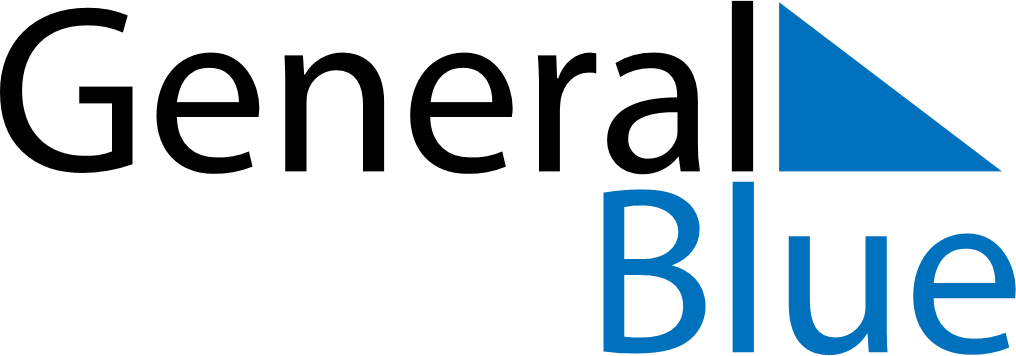 June 2024June 2024June 2024BrazilBrazilMONTUEWEDTHUFRISATSUN12345678910111213141516Lovers’ Day1718192021222324252627282930